PLANO DE ATIVIDADESESTÁGIO CURRICULAR OBRIGATÓRIOInstituição de Ensino: Instituto de Ciências Exatas - UFMGAluno:Nº de matrícula: Curso/turno:Orientador na UFMG:Campo de Estágio:Endereço (com CEP):CNPJ:Telefone:E-mail:Supervisor Campo de Estágio: Cargo do supervisor:Formação do supervisor:Período do estágio: início:    /    /2023 	término:     /     /2023Carga horária semanal:      horasCarga horária total:          h1. ATIVIDADES A SEREM DESENVOLVIDAS2. OBJETIVOS  (O que queremos? Aonde queremos chegar?)Os objetivos devem ser claramente definidos e delimitados, a fim de permitir a visualização dos caminhos a serem trilhados para alcançá-los. Cada um dos objetivos deve ser enunciado separadamente, pois terão uma ou mais metas e demandarão ações específicas para serem atingidos. Quanto maior o número de objetivos, mais complexo será o projeto. Os objetivos devem ser especificados em relação ao projeto e em relação à formação do estagiário.3. JUSTIFICATIVA (Por que fazer?)A justificativa é o suporte do projeto, o alicerce sobre o qual ele será construído. É o momento de demonstrar, com convicção e dados concretos, que o plano ou projeto são importantes e que se deve buscar respostas para uma situação-problema realmente relevante.As razões que justificam um projeto podem ser as mais variadas, mas devem estar respaldadas por dados científicos e estatísticos concretos, obtidos de fontes fidedignas. Nessa etapa, é importante também ressaltar a importância do projeto para a formação técnica e/ou cidadã dos alunos.4. METAS A SEREM ATINGIDASA definição e a redação do texto sobre as metas devem ser feitas com especial cuidado.Não confundir metas com objetivos. O objetivo é o que você quer alcançar, e as metas estipulam os passos e prazos para a realização do objetivo. Isso quer dizer que as metas são tarefas específicas para alcançar objetivos. Tarefas sempre estão sujeitas a prazos, disponibilidade de recursos, etc. Portanto, ao listar metas, é necessário conhecer as dificuldades para ultrapassá-las dentro de prazos pré-estabelecidos e atingir os objetivos. Listar as metas não é o mesmo que elaborar um cronograma. Metas são descritas como (por exemplo): Até a data XX/YY/ZZ: criar meios para.......;Até a data XX/YY/ZZ elucidar mecanismos para.....Até a data XX/YY/ZZ ensaiar ....5. METODOLOGIA/ETAPAS5.1. PLANEJAMENTOTrata-se da descrição de como o projeto será desenvolvido, das estratégias que serão usadas. 5.2. EXECUÇÃOTrata-se da descrição de como o projeto será desenvolvido, das ações para isso. Um mesmo tema pode ser trabalhado com a aplicação de diversos métodos e técnicas.5.3. RELATÓRIO FINAL- O relatório das atividades realizadas deverá ser elaborado pelo estagiário e avaliado pelo supervisor.- O relatório de estágio deverá ser elaborado conforme os padrões da UFMG.6. FORMA DE ORIENTAÇÃO, SUPERVISÃO E AVALIAÇÃOA orientação em relação a alguma etapa do projeto poderá será realizada, sob demanda, quando o tema for de domínio do orientador. Caso contrário o orientador deverá buscar e indicar profissionais de referência na área. A orientação em relação à conduta profissional e à elaboração dos relatórios será realizada em momentos definidos pelo orientador.A supervisão (o supervisor deverá estabelecer procedimentos de supervisão para completar este item)A avaliação qualitativa da atuação e desenvolvimento do estagiário na empresa será realizada pelo supervisor por meio de preenchimento de formulário específico. A avaliação do aluno na disciplina será realizada pelo orientador usando os critérios estabelecidos (prazos, relatórios, frequência, etc) pela instituição de ensino.7. RESULTADOS ESPERADOSO que esperamos do projeto? Como vamos saber que o projeto deu certo? O projeto pode gerar frutos? Que aplicações poderão ser dadas às conclusões do projeto? Qual é o produto tangível do projeto de estágio?8. CRONOGRAMABelo Horizonte,    de        de 2023Supervisor de Estágio: .....carimbo e assinatura.............................(nome da empresa) 		nome do supervisor /cargo na empresaOrientador de Estágio: ....................................................................(UFMG)		 ProfAPROVADO: Em, ....../ ...... /........COORDENADOR . ...........................................................................					Dario Windmöller Colegiado dos Cursos de Graduação em Química e Química Tecnológica _UFMG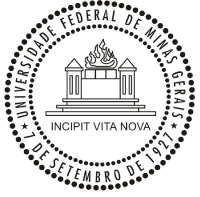 UNIVERSIDADE FEDERAL DE MINAS GERAISPRÓ-REITORIA DE GRADUAÇÃOAtividadejanfevmarabrmaijunjulEntrega relatório parcial de 160h para a disciplina UFMG (data limite)Entrega relatório final para a disciplina UFMG, assinado pelas partes, em até* 10 dias corridos após cumprimento de 180h. *observados os prazos estabelecidos no cronograma da disciplina na página do MOODLE.Elaboração de relatório final (para o campo de estágio caso a carga horária seja superior a 180h) 